Smlouva o výpůjčce(dále jen "smlouva"), kterou uzavírají podle § 2193 a násl. občanského zákoníku č. 89/2012 Sb.Medsol s.r.o.Sídlo: Lužná 591/4, 160 00 Praha 6 - Vokovice IČ: 242 01 596 , DIČ: CZ242 01 596 bankovní spojení: ČSOB , č. ú. 260001288/0300zapsána v obchodním rejstříku u Městského soudu v Praze, oddíl C, vložka 18814 zastoupená Michalem Barošem (dále jen "půjčitel") aKrajská nemocnice T. Bati, a. s.sídlo: Havlíčkovo nábřeží 600, 762 75 Zlín IČ:27661989, DIČ: CZ27661989bankovní spojení: ČSOB, pobočka Jeremenkova 42, 772 00 Olomouc, č.ú. 151203067/0300 zapsána v obchodním rejstříku u Krajského soudu v Brně oddíl B., vložka 4437 zastoupená MUDr. Radomírem Maráčkem, předsedou představenstva, a Mgr. Lucie Štěpánková MBA členkou představenstvakontaktní osoba ve věcech plnění této smlouvy: xxxxxxxxxxxxxxxxxxx (dále jen "vypůjčitel") taktoPředmět smlouvy1. Půjčitel je vlastníkem zdravotnického prostředku - přístroje: Hemodynamický, neinvazivní monitor Starling SV, Cheetah Medical, výrobní číslo V52017031434. Dle účetnictví půjčitele byly přístroj pořízeny v roce 2019, za pořizovací cenu 340 000,-Kč. Zůstatková cena je ke dni výpůjčky 340 000,-Kč (dále jen „předmět výpůjčky").Za podmínek uvedených v této smlouvě a v příslušných ustanoveních občanského zákoníku půjčitel přenechává vypůjčiteli předmět výpůjčky k bezplatnému dočasnému užívání k účelům poskytování zdravotní péče na náklady vypůjčitele.Práva a povinnosti smluvních stranVýpůjčitel je po dobu trvání výpůjčky povinenpověřovat obsluhou předmětu výpůjčky pouze své zaměstnance, kteří jsou k tomu řádně vyškolenichránit předmět výpůjčky před poškozením, zničením, ztrátou, nadměrným opotřebením nebo zneužitímdo deseti dnů po skončení výpůjčky vrátit předmět výpůjčky půjčiteli ve stavu, v jakém ho převzal s přihlédnutím k obvyklému opotřebeníneprodleně informovat půjčitele o všech případech poškození, zničení či ztrátě předmětu výpůjčkyuhradit půjčiteli škody, které vzniknou na předmětu výpůjčky během trvání výpůjčky s výjimkou obvyklého opotřebeníbez zbytečného odkladu nahlásit půjčiteli potřebu opravy předmětu výpůjčky a umožnit mu její provedeniVypůjčitel není oprávněn• provádět na předmětu výpůjčky jakékoliv technické úpravy nebo jiné změny s výjimkou běžné údržby a drobných oprav« předmět výpůjčky nebo jeho část pronajat nebo jiným způsobem přenechat k užívání jiné osobě.Půjčitel je povinen do jednoho měsíce po podpisu této smlouvy předat na své náklady vypůjčiteli předmět výpůjčky ve stavu způsobilém k užívání spolu s následujícími doklady, kterými osvědčí, že předmět výpůjčky je podle příslušných právních předpisů možno užívat v České republice. Současně s předmětem výpůjčky předá půjčitel protokol o předání a převzetí předmětu výpůjčky (předávací protokol), v němž bude proveden záznam o zaškolení vypůjčitele o tom, jak má předmět výpůjčky užívat. Předávací protokol podepíše oprávněná osoba půjčitele a pověřený zaměstnanec oddělení zdravotnické techniky vypůjčitele.3.1 V případě předmětu výpůjčky, který byl uveden na trh v některém z členských států Evropské unie a který je opatřený značkou CE ve smyslu příslušných právních předpisů, musí být doloženy tyto dokladykopie prohlášení o shodě vystaveného výrobcem nebo jeho zplnomocněným zástupcem,kopie CE certifikátu vystaveného notifikovanou osobou,návod k obsluze v českém jazyce ve smyslu platného zákona o zdravotnických prostředcích,případně další doklady nutné dle právních předpisů upravující používání zdravotnických prostředků.3.2 V případě předmětů výpůjčky, které nebyly uvedeny na trh v některém z členských států Evropské unie a nemají značku CE, avšak mohou být, dle jeho přechodných ustanovení, uváděny do provozu, musí být doloženy tyto doklady:» kopie prohlášení o shodě,kopie certifikátu české notifikované osoby, která se podílela na posuzování shody,kopie závěrečné zprávy o klinickém hodnocenínávod k obsluze v českém jazyce ve smyslu zákona o zdravotnických prostředcích,případně další doklady nutné dle právních předpisů upravující používání zdravotnických prostředků.Půjčitel je dále povinenzaškolit určené zaměstnance vypůjčitele, kteří budou předmět výpůjčky obsluhovat, jak má být předmět výpůjčky užívánpři předání předmětu výpůjčky doložit platný protokol o provedení bezpečnostně technických kontrol a dalších servisních úkonů, jejichž provádění vyplývá z právních předpisů, technických norem nebo pokynů předepsaných výrobcem. Tato povinnost neplatí, jedná-li se o nový předmět výpůjčky, který dosud nebyl užíván.za vypůjčitele předmět výpůjčky převezme pověřená osoba (xxxxxxxxxxxxxxxxxx, tel: xxxxxxxxxxxxx, email: xxxxxxxxxxxxxxxxxx. O předání bude informován min tří denním předstihem.po dobu trvání výpůjčky zajišťovat a hradit opravy předmětu výpůjčky, jejichž potřebu mu vypůjčitel oznámil, a údržbu předmětu výpůjčky, s výjimkou obvyklých nákladů, spojených s užíváním předmětu výpůjčky. Na náhradu zaplacené ceny opravy má půjčitel vůči vypůjčiteliprávo jen tehdy, prokáže-li, že nutnost opravy předmětu výpůjčky vznikla škodnou událostí výlučně zaviněnou vypůjčitelempo dobu trvání výpůjčky zajišťovat nebo provádět na svůj náklad bezpečnostně technické kontroly předmětu výpůjčky včetně případných servisních kitů, jejichž výměnu doporučuje výrobce a další servisní úkony, vyplývající z právních předpisů, technických norem nebo pokynů předepsaných výrobcem. Protokoly nebo zprávy o provedení těchto bezpečnostně technických kontrol bude půjčitel bez zbytečného odkladu zasílat pověřenému zaměstnanci oddělení zdravotnické techniky vypůjčitelepo ukončení doby výpůjčky převzít zpět předmět výpůjčky a na své náklady jej odvézt odDoba výpůjčkyVýpůjčka se touto smlouvou sjednává na 6 měsíců ode dne podepsání této smlouvy.Závěrečná ustanoveníSmlouva nabývá platnosti a účinnosti dnem podpisu oběma smluvními stranami.Platnost smlouvy a výpůjčka končí:uplynutím doby, na kterou byla výpůjčka sjednánavýpovědí - výpověď může podat každá ze smluvních stran z jakýchkoliv důvodů nebo bez uvedení důvodů. Výpověď musí být podána písemně a doručena druhé smluvní straně. Výpovědní lhůta činí tři měsíce a počíná běžet prvního dne měsíce následujícího po doručeni výpovědidohodou obou smluvních stran uzavřenou v písemné formě« předčasným vrácením předmětu výpůjčky vypůjčitelem půjčiteliz ostatních důvodů zániku výpůjčky a závazků podle občanského zákoníku.Práva a povinnosti smluvních stran, které nejsou výslovně upraveny touto smlouvou, se řídí příslušnými právními předpisy, zejména občanským zákoníkem.Změny a doplňky smlouvy lze provádět pouze se souhlasem obou smluvních stran, který musí být učiněn písemně ve formě dodatků, číslovaných v chronologickém pořadí. Smlouva byla vyhotovena ve dvou exemplářích, z nichž každá ze smluvních stran obdrží po jednom.Strany smlouvy potvrzují, že si smlouvu přečetly, že tato byla sepsána dle jejich vážné a svobodné vůle, jejímu obsahu rozumí a souhlasí s ním.Vztahuje-li se na tuto smlouvu povinnost uveřejnění prostřednictvím registru smluv dle zákona č. 340/2015 Sb., o zvláštních podmínkách účinnosti některých smluv, uveřejňování těchto smluv a o registru smluv (zákon o registru smluv), v platném znění, souhlasí obě smluvní strany s tímto uveřejněním a sjednávají, že správci registru smluv zašle tuto smlouvu k uveřejnění prostřednictvím registru smluv Krajská nemocnice T. Bati, a. s.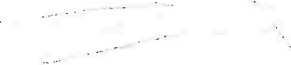 